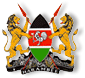 MINISTRY OF TRANSPORT, INFRASTRUCTURE, HOUSING, AND URBAN DEVELOPMENTSTATE DEPARTMENT OF TRANSPORTAIR ACCIDENT INVESTIGATION PRELIMINARY REPORTOPERATOR:						Safari Express Cargo LtdAIRCRAFT TYPE/MANUFACTURER:		Fokker F27 Mk600/Fokker Dutch Ac.YEAR OF MANUFACTURE:				 1967AIRCRAFT REGISTRATION:				5Y-FMMAIRCRAFT SERIAL NUMBER:			10318DATE OF REGISTRATION:				14/07/2016TYPE OF ENGINE:				MK532-7 Rolls Royce DATE OF OCCURRENCE:				03/06/ 2017TIME OF OCCURRENCE:				0820LOCATION OF OCCURRENCE:	Garbaharey Airport Somalia	(N 03º19’26.1” E 42 º12’48.9”)TYPE OF FLIGHT:					CargoNUMBER OF PERSONS ON BOARD:			3INJURIES:	NilNATURE OF DAMAGE:	SubstantialCATEGORY OF OCCURRENCE:	AccidentPIC’S FLYING EXPERIENCE: 			ATPL 3600 HoursAll times given in this report are Coordinated Universal Time (UTC)East African Local Time is UTC plus 3 hours.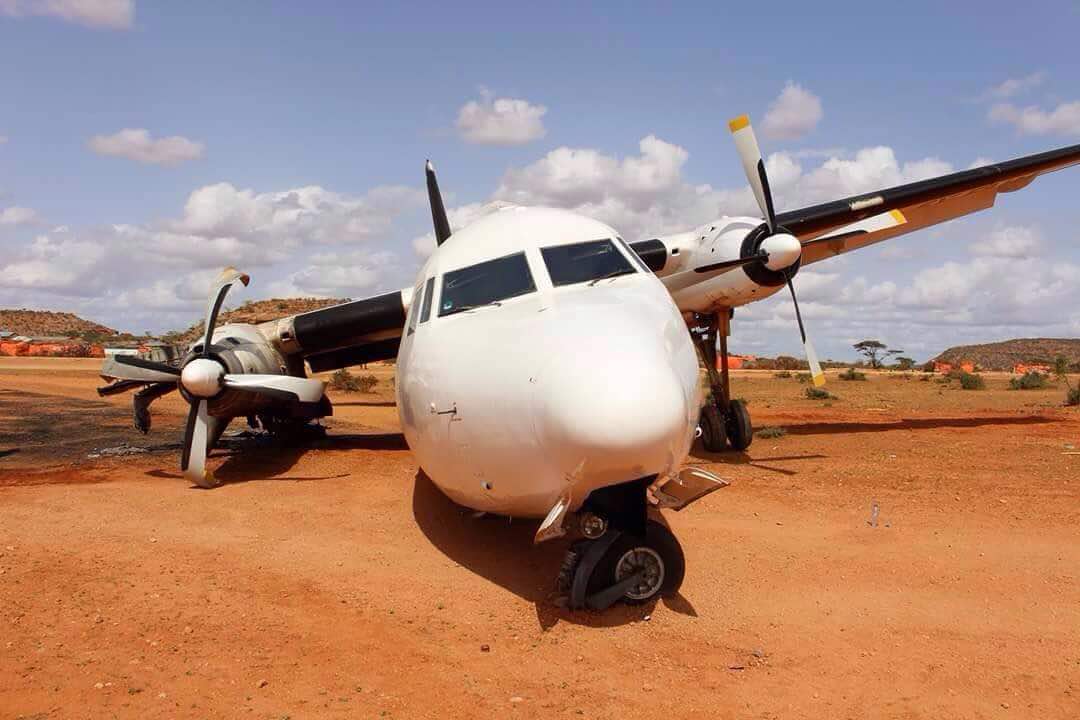 NARRATIVEOn 3rd June 2016 at 1120 hours, a Fokker 27/Mk600 registration 5Y-FMM operated by Safari Express Cargo Ltd, courtesy of the WFP was ferrying relief supplies from Mogadishu to Garbaharrey Airport was involved in an accident on landing at the destination airport.On touch down, the right hand main landing gear collapsed resulting from a collision with an obstacle of approximately 2 meter high on short final approach. The aircraft subsequently had a runway excursion to the starboard side. A segment of the right hand wing contacted the ground and was severed off from the rest of the wing with ensuing fuel spillage and fire. All the four propeller blades of the starboard engine contacted the ground surface and suffered rearwards bends. The fire was however contained before spreading further.Both CVR and FDR were recovered.  AAID-Kenya is contacting appropriate ICAO Annex 13 investigationInvestigation is ongoing Chief Investigator of Accidents06/06/2017_______________________________________________________________________	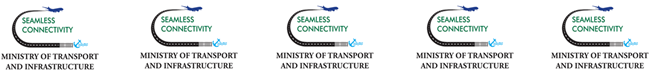 